MIÉRCOLES 17 DE JUNIO.1.Coloca y calcula las siguientes divisiones.754 : 32 =: 12 =3.478 : 26 =2.857 : 25 =3.468 : 42 =5.463 : 48 =57.842 : 36 =2. Resuelve las operaciones combinadas: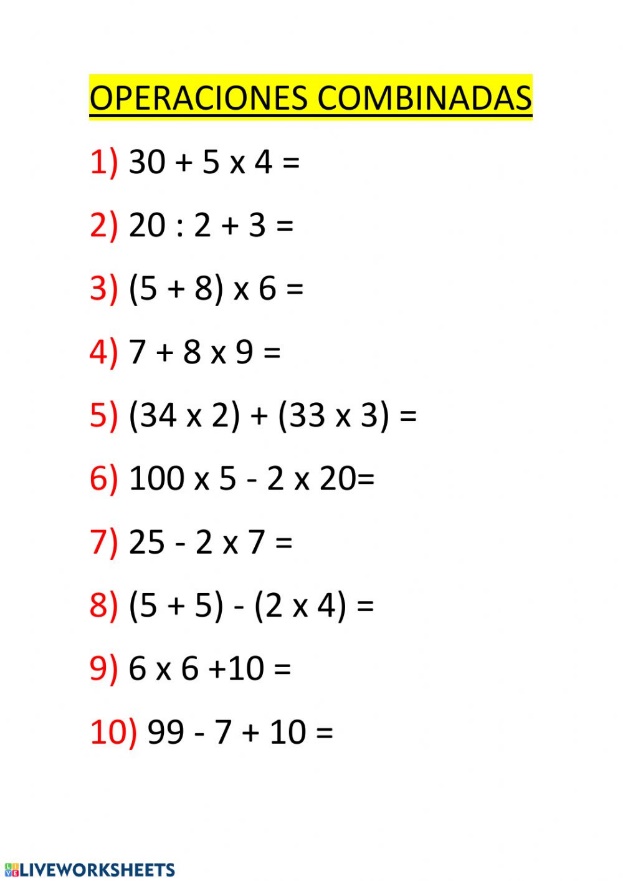 